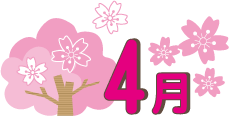 ※グループレッスンは定員になり次第閉め切らせて頂きますのでご了承ください。日月火水木金土１２３４５６７８９１０１１１２１３１４１５１６１７１８１９２０２１２２２３２４２５２６２７２８２９３０←上のカレンダーと予定が合わない場合やお友達やご家族など2名様以上でのご参加でお好きな日時が選べます。お気軽にご相談ください。←上のカレンダーと予定が合わない場合やお友達やご家族など2名様以上でのご参加でお好きな日時が選べます。お気軽にご相談ください。←上のカレンダーと予定が合わない場合やお友達やご家族など2名様以上でのご参加でお好きな日時が選べます。お気軽にご相談ください。←上のカレンダーと予定が合わない場合やお友達やご家族など2名様以上でのご参加でお好きな日時が選べます。お気軽にご相談ください。←上のカレンダーと予定が合わない場合やお友達やご家族など2名様以上でのご参加でお好きな日時が選べます。お気軽にご相談ください。←上のカレンダーと予定が合わない場合やお友達やご家族など2名様以上でのご参加でお好きな日時が選べます。お気軽にご相談ください。施術メニュー時間料金共通券内容カイロプラクティック50分5,000円4,500円身体の歪みの状態がどこにあるのかを検査し身体に負担を与えず改善します。肩こり・腰痛・膝痛、身体の不調に。産後骨盤調整50分5,000円4,500円妊娠出産で靱帯が緩みバランスを崩してしまった骨盤や身体の骨格を整えます。整体50分5,000円4,500円凝りや疲れの溜まった身体を経絡を意識しながらマッサージし疲れを癒します。整体30分3,000円3,000円足または肩、首など特に辛い場所を中心に施術します。アロマトリートメント70分7,500円7,000円足裏から頭まで精油を用いオールハンドで施術します。深いリラクゼーションや肩こり足の浮腫や疲れに。アロマトリートメント45分4,500円4,000円足または肩、首など、特に辛い場所を中心に施術します。Ｓｏｕ顔ハーフ＆ハーフ45分5,000円4,500円オステオパシー、経絡療法、筋膜リリース美容法。肩、首、頭、顔を施術します。整顔、リフトアップ、シワに効果的。グループレッスン定員時間料金共通券内容コア＆骨盤底筋3名30分1,000円1,000円身体改善には欠かせない基礎的なレッスン。ストレッチポールやひめトレを用い、骨盤底筋群、コアの腹筋群を効率的に強化します。姿勢改善、シェイプアップ、腰痛、四十肩改善など。骨盤調整3名30分1,000円1,000円本来の骨盤の動きと位置を取り戻すためのエクササイズです。背中すっきり!肩甲骨3名30分1,000円1,000円姿勢の改善には背中の筋肉を動かすことが必須。本来の肩甲骨の動きを取り戻せるようなエクササイズです。ピラティスマット3名60分2,500円2,000円背骨を動かし、深層筋や身体のコアの筋肉を強め、強くしなやかで引き締まった身体に。姿勢改善、腰痛改善にも。ピラティスリフォーマー2名30分2,500円2,000円スプリングの負荷を利用し、体幹コアの安定、手足の強化、バランス・コーディネーションを向上。姿勢改善、腰痛改善予防。Ｏ脚・Ｘ脚など脚のアライメント改善、膝痛の改善と予防に効果大です。ピラティスリフォーマー2名60分4,500円4,000円スプリングの負荷を利用し、体幹コアの安定、手足の強化、バランス・コーディネーションを向上。姿勢改善、腰痛改善予防。Ｏ脚・Ｘ脚など脚のアライメント改善、膝痛の改善と予防に効果大です。マンツーマンレッスン定員時間料金共通券内容パワープレート１名30分3,000円2,000円重力が通常の２～6倍のプレート上で、３Ｄの振動を利用して、抗重力筋のトレーニングを効率よく鍛えていきます。ピラティスリフォーマー1名30分3,500円3,000円スプリングの負荷を利用し、体幹コアの安定、手足の強化、バランス・コーディネーションを向上。姿勢改善、腰痛改善予防。Ｏ脚・Ｘ脚など脚のアライメント改善、膝痛の改善と予防に効果大です。ピラティスリフォーマー1名60分6,500円6,000円スプリングの負荷を利用し、体幹コアの安定、手足の強化、バランス・コーディネーションを向上。姿勢改善、腰痛改善予防。Ｏ脚・Ｘ脚など脚のアライメント改善、膝痛の改善と予防に効果大です。ピラティスマット1名30分3,500円3,000円背骨を動かし、身体をを支えている深層筋や身体のコアの筋肉を強め、強くしなやかで引き締まった身体に。お身体の状態にあったエクササイズをプログラムし深層筋の強化を中心に身体を改善していきます。ピラティスマット1名60分6,000円5,500円背骨を動かし、身体をを支えている深層筋や身体のコアの筋肉を強め、強くしなやかで引き締まった身体に。お身体の状態にあったエクササイズをプログラムし深層筋の強化を中心に身体を改善していきます。